MOL Bányász SzakszervezetSELEJTEZÉSI SZABÁLYZAT- 2014 -MOL Bányász SzakszervezetSELEJTEZÉSI SZABÁLYZATI.ÁLTALÁNOS RENDELKEZÉSEKA jelen szabályzat a MOL Bányász Szakszervezet (a továbbiakban: Szakszervezet) tulajdonában levő vagyontárgyak rendszeres feltárására, hasznosítására, leértékelésére és selejtezésére vonatkozó eljárási szabályokat rögzíti.A selejtezési szabályzat előírásai nem vonatkoznak a  Szakszervezet iratainak selejtezésére, ezekre a külön jogszabályok rendelkezései ill. az iratkezelési szabályzat vonatkozik.II.A SELEJTEZÉST VÉGZŐ SZERVA selejtezésre kerülő vagyontárgyak köréről a Szakszervezet Elnöksége az Elnök, illetőleg bármely munkavállaló kezdeményezésére, a Pénzügyi Ellenőrző Bizottság javaslatának figyelembe vételével minden naptári év végén dönt. III.A SELEJTEZÉS ESETEIA felesleges vagyontárgyak körét rendszeresen fel kell tárni, ennek ismérveit eszközcsoportonként meg kell határozni, a később már nem hasznosítható vagyontárgyakat, eszközöket írásban rögzíteni kell.3.1. A nem hasznosítható vagyontárgyak, eszközök köre3.1.1. Tárgyi eszközök (gépek, berendezések) selejtezhetővé válhatnak:– fizikai elhasználódás miatt;– elavulás, korszerűtlenné válás folytán;– ha a helyreállítás aránytalan költségtöbbletet jelentene és ennek megtérülése nem várható;3.1.2. Készletek selejtezhetővé nyilváníthatóak:– azok a tartalék alkatrészek és egyéb tartozékok, amelyek az tárgyi eszközök kiselejtezése vagy értékesítése következtében maradtak vissza, ha eredeti rendeltetésüknek megfelelően már nem használhatók vagy nem értékesíthetők.IV.A SELEJTEZÉS MÓDJA4.1. A rendszeres selejtezést a Szakszervezet Elnöke irányítja és ellenőrzi, végrehajtása a pénztáros ügykörébe tartozik. 4.2. A pénztáros a feleslegesnek minősített vagyontárgyakról, eszközökről jegyzéket vesz fel. A jegyzékben fel kell tüntetni: a vagyontárgyak megnevezését; a jellemző műszaki adatokat (típus, gyártási szám, azonosító jel stb.); ha van egyéb (leltári) azonosító számát; a mennyiségi egységet; a nyilvántartási árat, a selejtezés okát.4.4. A jegyzéket legalább két példányban kell elkészíteni.V.A SELEJTEZÉSI ELJÁRÁS5.1. A Pénzügyi Ellenőrző Bizottság a hozzá beérkezett – feleslegesnek minősített vagyontárgyakról szóló – jelentéseket azok átvételét követő 15 napon belül köteles egyeztetni és döntést hozni.5.2. A feleslegesnek minősített eszközök adatait a bizottság a könyvelésnek küldi meg, ahol 5 napon belül a jegyzék megfelelő tételeihez eszköznemenként fel kell vezetni az eszközök nyilvántartási egységárát. 5.3. Az Egyesületen belül már nem hasznosítható vagyontárgyak kezelésére, hasznosítására, ill. selejtezésére a Pénzügyi Ellenőrző Bizottság tesz javaslatot.VI.A FELESLEGES ESZKÖZÖK ÉRTÉKESÍTÉSE (ELADÁS, ÁTADÁS, BÉRBEADÁS)6.1. Törekedni arra, hogy a felesleges vagyontárgyakat a Szakszervezet értékesítse. Az értékesítésről szóló szerződésnek tartalmaznia kell az átadás időpontját, a fizetés határidejét és módját. Az így értékesített vagyontárgyak esetén részletfizetési vagy egyéb kedvezmény nem adható.6.2. A felesleges vagyontárgyak értékesítési árát az Elnökség állapítja meg. Abban az esetben, ha az ármegállapítás elmaradt, az eszközök egyedi árát állóeszközök, fogyóeszközök esetében a nettó nyilvántartási áron, saját termelésű készletet legalább az értékelés alapjául szolgáló tervezett önköltség értékén kell értékesíteni. Ha a megállapított áron az értékesítés eredménytelen, úgy az alacsonyabb áron, ill. minimumáron történő újabb értékesítéshez az Elnökség külön engedélye szükséges. Az értékesítés lebonyolításának szabályszerűségéért, a pénzügyi és számviteli előírások betartásáért az Elnök felel.6.3. A felesleges eszközök értékesítése történhet gazdálkodó szervezetek, egyéb jogi személyek részére, ill. magánszemélyek részére egyaránt. Magánszemélyek részére történő értékesítés csak azonnali készpénzfizetés ellenében történhet. A vásárlásról minden esetben számlát kell kiállítani. Az értékesített vagyontárgyat csak a kifizetett számla alapján kiállított szállítólevél vagy átadás-átvételi jegyzőkönyv kíséretében szabad kiszolgáltatni.6.4. Térítésmentes átadásra (módja, eszközök típusai) a hatályos jogszabályok rendelkezései az irányadóak.6.5. Amennyiben jogszabály megengedi, úgy a feleslegessé vált eszközöket a Szakszervezet más szervezetnek, magánszemélynek bérbe adhatja, az Elnökség engedélyével ügyvéd vagy jogtanácsos által ellenjegyzett bérleti szerződéssel. A bérbe adott eszköz bérleti díját úgy kell meghatározni, hogy az legalább az értékcsökkenés összegét elérje. A bérbe adott eszközök nyilvántartásáról a Szakszervezet könyvelője gondoskodik, azok a szerződés hatálya alatt az eszköznyilvántartásból nem törölhetőek.VII.SELEJTEZÉS ÉS MEGSEMMISÍTÉS7.1. Ha a vagyontárgy hasznosítása értékesítés vagy bérbeadás útján sem lehetséges, úgy a selejtezést – a Pénzügyi Ellenőrző Bizottság írásbeli javaslata alapján – az Elnökség engedélyezi.7.2. A selejtezés során a felesleges vagyontárgyakat vagy a készletnyilvántartásból kell törölni; vagy elkülönített nyilvántartásba kell venni; továbbá tételes bontásban kimutatásban szerepelnek, amíg azokat a Szakszervezet valamilyen formában nem hasznosítja, vagy a megsemmisítési eljárás keretében meg nem semmisíti.A selejtezési eljárás lefolytatása nem jelenti a felesleges vagyontárgy fizikai megsemmisítését vagy használatra alkalmatlanná tételét, kivéve, ha azt hatósági előírás kötelezően rendeli el. A selejtezési eljárásba, amennyiben az szükséges, további szakértőket is be lehet vonni.7.3. A selejtezési eljárás alá vont vagyontárgyakat elkülönítetten kell nyilvántartani és meg kell jelölni. A Pénzügyi Ellenőrző Bizottságot a Bizottság elnöke meghatározott időközönként vagy a szükséghez képest esetenként hívja össze. 7.4. A Pénzügyi Ellenőrző Bizottság ellenőrzi, hogy selejtezés alá vont vagyontárgy hasznosítására vonatkozó eljárás szabályszerű volt–e; a rendelkezésre álló iratok megfelelőek–e. Amennyiben nem szabályosan jártak el, ill. ha az értékesítés lehetősége fennáll, úgy a Bizottság a selejtezés iránti kérelmet elutasítja. 7.5. A selejtezési eljárásról a Bizottság eszközfajtánkénti elhatárolásban jegyzőkönyvet készít, mely tartalmazza:– az eljárást lefolytató Bizottság jelenlévő tagjait,– az eljárás során felhasznált dokumentáció felsorolását,– a selejtezés helyét és idejét,– a selejtezett vagyontárgy megnevezését (azonosító adatait; nyilvántartási adatait és mennyiségét, egységárát), a selejtezett mennyiséget és értékét,– ha történt hulladék–bevételezés, annak értékét és bizonylatának adatait,– a selejtezett eszköz további kezelésére vonatkozó előírásokat,– a megsemmisítés módját.A selejtezésről legalább 4 példányban készített jegyzőkönyvet a Bizottság minden tagjának alá kell írni, melyet a selejtezett eszköztől függetlenül át kell adni a könyvelésnek, míg egy példányt a bizottság köteles megőrizni, a selejtezés során keletkező egyéb iratokkal együtt.7.6. Ha jogszabály kötelezővé teszi, akkor el kell rendelni a selejtezett vagyontárgyak megsemmisítését. Ezen túlmenően, ha szükséges a Bizottság javasolhatja a megsemmisítést, melyről az Elnökség dönt.A megsemmisítést a Bizottság vagy kijelölt tagjának jelenlétében kell végrehajtani. A megsemmisítésről jegyzőkönyvet kell felvenni, amelyben rögzíteni kell:a jelenlevők nevét,a megsemmisített vagyontárgy megnevezését és egyéb azonosítási számát, a vagyontárgyra vonatkozó bizonylatok számáta selejtezés helyét és idejét és a megsemmisítés módját.A megsemmisítésről legalább 4 példányban készült jegyzőkönyvet minden jelenlévőnek alá kell írnia, melyet át kell adni a könyvelésnek, míg egy példányt a Bizottság köteles megőrizni.VIII.A LEÉRTÉKELÉSMinden évben a Szakszervezet tulajdonát képező, ill. kezelésében vagy használatában lévő vagyont az erre vonatkozó jogszabályok szerint kell értékelni, ill. a mérlegben feltüntetni.Azokat az eszközöket, amelyek az előírásoknak nem felelnek meg vagy eredeti rendeltetésük szerint nem használhatók, csökkent értéken – de legalább anyagáron (hulladékként) –, míg a kiselejtezett készleteket haszonanyag–áron vagy hulladék anyagáron lehet, ill. kell felvenni és a mérlegben szerepeltetni.Az itt nem szabályozott kérdésekre (selejtezési és eszköz–nyilvántartási) a hatályos jogszabályok előírásai szerint kell alkalmazni.IX. ZÁRÓ RENDELKEZÉSEKJelen szabályzat az elfogadást követő napon lép hatályba.Budapest, 2014. október 03.									Biri László									     elnök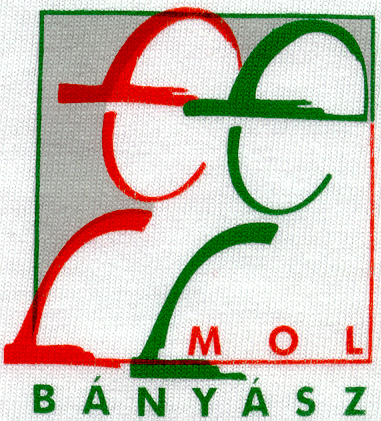 